Autor: Bohunka Vrchotická, Základní škola, Praha 10, U Roháčových kasárenVodní toky a nádrže, námět na vyučovací hodinuProjekt Vodní toky a nádrže – téma hodiny prvouky pro třetí tříduPrůřezové vztahy- Prv, HV, ČJ, VVCíl přivést děti k zájmu o přírodu, pochopit význam vody pro život. Podporovat ochranu vodních toků.Upozornit na nevhodné zásahy člověka do regulace toků. Na druhé straně pochopit význam přehrad.1/ Komunitní kruh-žáci uvádí vodní toky, které znají z doby, kdy byli na prázdninách, na dovolené s rodiči. Říkají, čeho si všimli, čistoty vody, znečištění, uvádí, co do vodního toku nepatří.2/Poslech Vltavy Bedřicha Smetany, co by asi říkal na dnešní dobu a úpravy řeky, kterou tak dobře znal. 3/Skupinová práce-vyhledávání informací o vodních tocích a nádržích4/Zpracování informací formou psaní informací a malování –výroba informačních tabulí.5/Prezentace jednotlivých skupin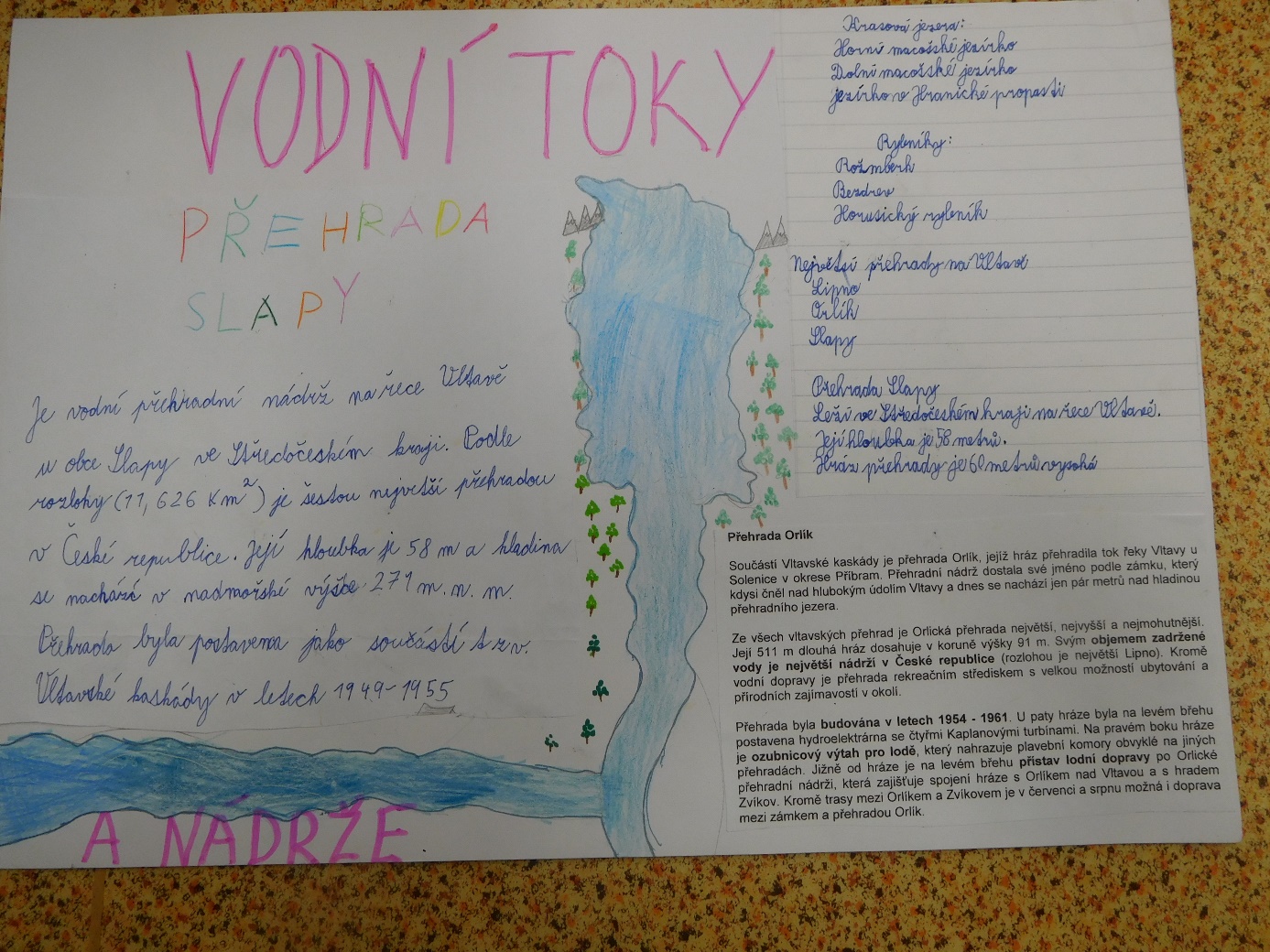 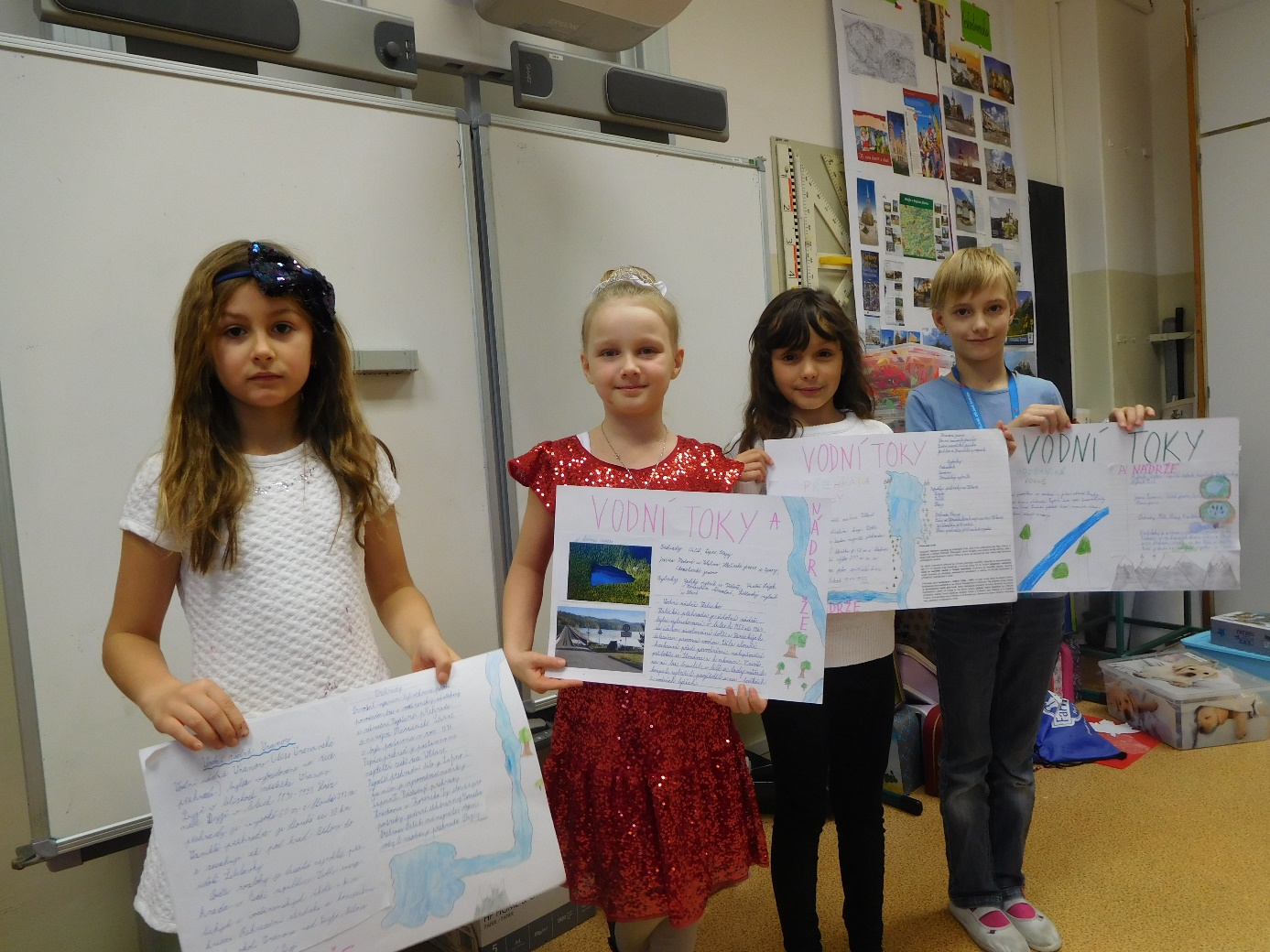 